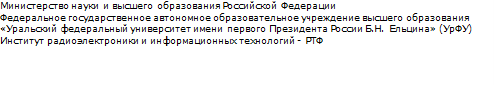 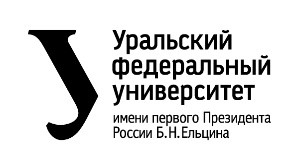 ОТЧЕТ о проектной работе по теме: Образовательная игра по естественным наукам (химии) по дисциплине: Проектный практикум Команда: "Э"Екатеринбург 2022 ВВЕДЕНИЕПроцесс образования является одной из важнейших сфер деятельности человека. Но несмотря на быстрый темп развития технологий, сам процесс образования зачастую довольно консервативен. Чтобы исправить эту проблему, а также повысить качество образования, применяют геймификацию в обучении. Это довольно молодой способ обучения, но очень перспективный.Образовательные игры смогли бы не только мотивировать к изучению предмета, но также могли бы решить ряд материальных трудностей (источник 1). Так, например, во многих школах уроки химии могут проходить без проведения опытов и лабораторных работ из-за отсутствия необходимых реагентов, что может создать большие трудности в понимании самого предмета.Целью данной работы является разработка образовательной игры по химии с возможностью проведения реакций, просмотром интересных фактов о химических веществах.Исходя из поставленной цели, в работе определены следующие задачи:Сделать процесс обучения пошаговым, понятным и в меру сложнымПривлечь внимания к образовательным играм.КОМАНДАТимлид: Дубских СемёнАналитик: Заворохин МихаилДизайнер: Дёмина АнастасияРазработчик: Устинов НикитаРазработчик: Чертолин НикитаЦЕЛЕВАЯ АУДИТОРИЯДля определения целевой аудитории мы использовали методику 5W Марка Шеррингтона (источник 2). Это наиболее распространенный способ определения целевой аудитории и психологических характеристик, которыми обладают потенциальные потребители. Сегментация рынка проводится по 5 вопросам:«Что?» - сегментация по типу товара: что мы предлагаем потребительской группе? Какие товары/услуги? Мы предлагаем образовательную игру, которая облегчит процесс изучения химии, благодаря сюжету и интерактивной лаборатории.«Кто?» - сегментация по типу потребителя: кто приобретает товар/услугу? какой пол, геолокация, возраст? Школьники и студенты, вдохновленные “знакомством” с химией как наукой и желающие продолжить обучение, но не знающие с чего начать. А также люди имеющие знания на уровне школы, но желающие продолжить обучение химии с целью получения знаний об окружающем мире. Возрастные границы от 14 до 30 лет.«Почему?» (Why?) – сегментация по типу мотивации к совершению покупки и потребления: какова потребность или мотивация клиента? какую проблему решает товар/услуга? Клиент сможет проводить химические реакции с различными веществами, визуализируя (картинками) взаимодействующие вещества.«Когда?» (When?) – сегментация по ситуации в которой приобретается продукт: когда потребители хотят приобрести товар/услугу? Образовательную игру можно применять во время уроков в школе или во время лабораторных работ, а также в свободное от занятий время.«Где?» (Where?) – сегментация по месту покупок: в каком месте происходит принятие решения о покупке и сама покупка? — имеются в виду точки контакта с клиентом, где можно повлиять на решение. Игра может запускаться на любом компьютере с операционной системой Windows 10. Точка контакта с пользователем может быть как сама школа, так и непосредственно любой доступ к компьютеру.КАЛЕНДАРНЫЙ ПЛАН ПРОЕКТАНазвание проекта: Образовательная игра по химииРуководитель проекта: Куклин Илья ЭдуардовичТаблица 1 – Календарный план проектаОПРЕДЕЛЕНИЕ ПРОБЛЕМЫОпросив 67 студентов и школьников, мы получили такие результаты:О чем лучше делать игру по химии?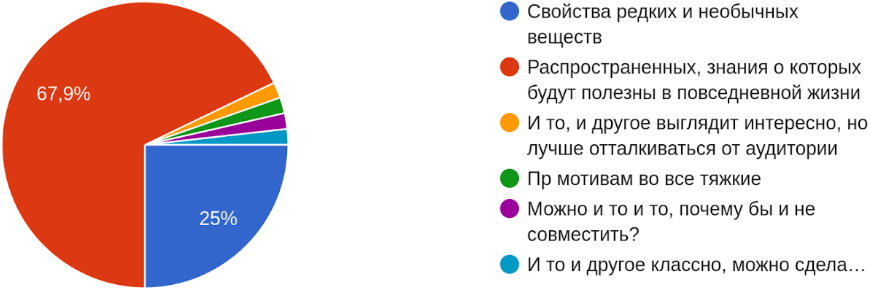 (диаграмма 1)Как подробно наполнять?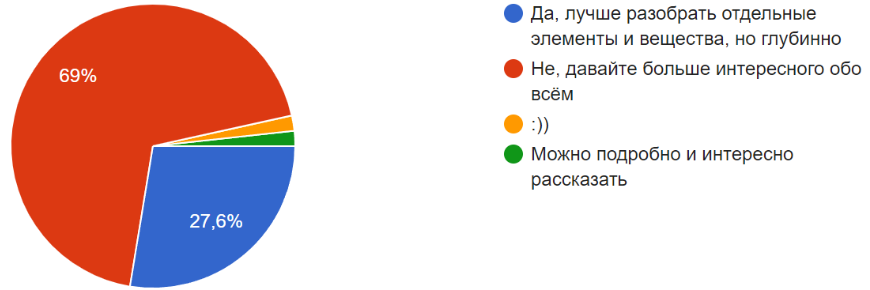 (диаграмма 2)Какие знание по химии имеет аудитория?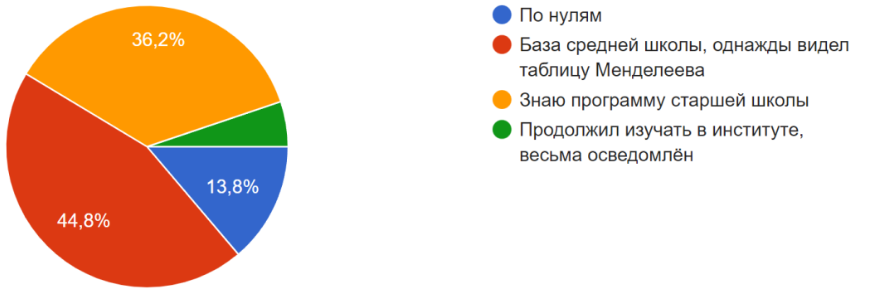 (диаграмма 3)Какой сеттинг игры?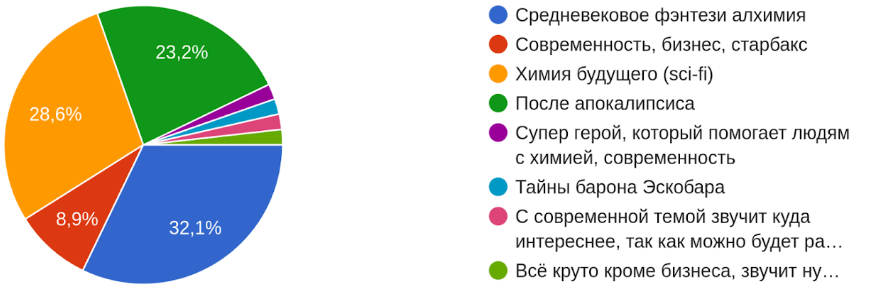 (диаграмма 4)Суммируя результаты опроса, а также исходя из собственного опыта, мы выявили следующие проблемы, с которыми сталкиваются обучающиеся:Изучение химии может быть сложнымИзучение химии может быть скучным
ПОДХОДЫ К РЕШЕНИЮ ПРОБЛЕМЫСуществует несколько альтернативных способов изучения школьных предметов, например: онлайн вебинары, на которых можно задать вопрос или перемотать на нужный фрагмент и более детально ознакомиться с материалом; онлайн курсы (некоторые включают в процесс обучения элементы геймификации); и конечно же образовательные игры, предоставляющие пользователям доступ в виртуальную реальность.Сами же образовательные игры также делятся на несколько категорий:Песочницы - игры, дающие пользователю полный доступ к виртуальной реальности, но не имеющие какой-либо цели и мотивацииСюжетные игры, предоставляющие пользователю пройти игру и ознакомиться с основной идеей. Часто такие игры напоминают интерактивное кино, либо чтение книг с анимированными персонажами и локациямиАНАЛИЗ АНАЛОГОВМы выделили несколько аналогов, среди которых:The Elements - довольно сложная игра, которая из себя по большей сути представляет полноценную базу данных по химическим элементам периодической таблицы. Много информации о элементах, наглядное представление (есть данные по температуре плавления, прочности материалов и т.д). Трехмерные модели, которые можно крутить и рассматривать. 
Однако нет игрового процесса как такового. Все чем можно заниматься: изучать элементы, читать длинные сноски из «википедии» о них. Тяжело подкрепить знания без практики (интересной и наглядной). Стоит денег ~5$
Molecules - бесплатная игра про молекулы. Можно рассмотреть какие именно молекулы меняют места или исчезают в ходе реакции. Наглядная визуализация схем молекул. Есть множество расширений игры, которые можно скачать и поэкспериментировать. 
Однако не особо интересно к изучению. Можно пользоваться практической лабораторией, но не более того. Интерес к этой игре вряд ли будет удержан надолго.ТРЕБОВАНИЯ К ПРОДУКТУ И К MVPОбразовательная игра про химию с интересным сюжетом и необычной игровой механикой. Действия будут проходить в мире, подобным как в игре Dishonored, что развяжет руки для творчества, сделает игру привлекательнее за счёт ощущения первооткрывателя. Процесс геймплея будет в 2D, напоминая игру “papers please”. MVP в виде игры с простыми веществами, смешивания простых веществ с выходом реакции в виде солей, кислот, оснований. Список этих самых веществ, графическое отображение веществ. "Химический стол" - лаборатория, с возможностью перетаскивать с "полки" по рецептам вещества. Интерфейс с диалоговым окном, зоной обмена (задание/ заказ вещества), книгой рецептов, полкой веществ, местом проведения реакции.СТЕК ДЛЯ РАЗРАБОТКИПлатформа для разработки игры - UnityИнструмент для создания сценариев игры - InkПлатформа для контроля версий - Plastic SCMПРОТОТИПИРОВАНИЕПрототип интерфейса разрабатывался совместно всеми членами команды в бесплатном сервисе Excalidraw. Каждый предлагал свои идеи и варианты того, как всё должно выглядеть. В итоге все пришли к следующему варианту: 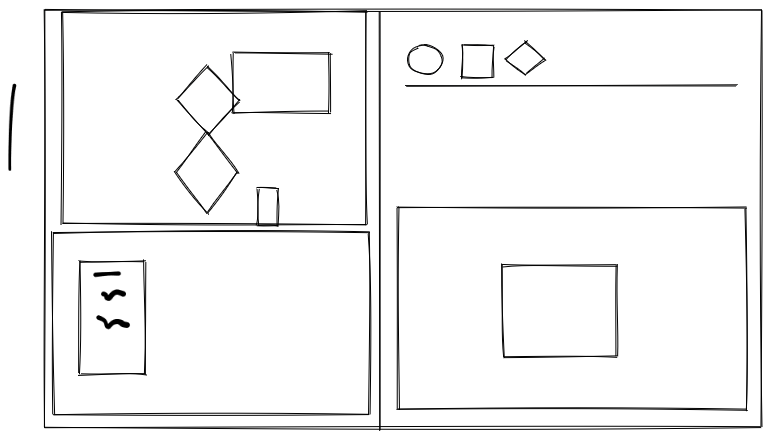 (рисунок 1)Интерфейс разбился на несколько ключевых составляющих:Диалоговое окно с персонажамиСетка с веществамиПоле заданийПоле возможных реакцийХимический стол для проведения реакцийВ результате этапа прототипирование удалось окончательно сформировать основные требования и задачи продукта, а также согласовать общее видение проекта.РАЗРАБОТКА СИСТЕМЫРазработка системы разделилась на несколько блоков:Дизайн:Спрайты персонажейГрафический интерфейсСпрайты веществФон игрыИгровые механики:Смешивание веществ и получение новогоВозможность просмотра диалоговИгровые событияВоспроизведение анимацийСценарий:Формат записи сценарияДиалоги персонажейИгровые заданияЗАКЛЮЧЕНИЕВ ходе работы над проектом, были рассмотрены важные вопросы будущего образования в рамках цифровизации обучения. Приведен способ облегчения усвоения информации, который позволяет в игровой форме сконцентрировать внимание пользователя не только на игровой, но и на образовательной составляющей продукта.Основные технические решения, которые были использованы в данной проектной работе: Платформа и движок для создания игр – Unity – продукт от американской компании “Unity Technologies”, созданный для разработки компьютерных игр. Поддерживает 25 платформ, включая Windows, MacOS, IOS, Android. Является популярным решением как для indie- разработчиков, так и для небольших и средних компаний.Инструмент для написания сценариев к играм – Ink- нарративный скриптовый язык, позволяющий внедрять в игры текстовую информацию. Создан командой разработчиков Inkle. Хорошо внедряется в Unity.Платформа для контроля версий – plastic SCM- кроссплатформенное программное обеспечение, осуществляющее контроль версий для разработки приложений. Создана компанией “Codice Software”.Данные стек технологий позволил провести разработку приложения, главной задачей которого является привлечение внимания в образовательных структурах к игрофикации обучения, в частности, для упрощения процесса изучения химии. Финальный продукт предоставляет конечному потребителю такие возможности:Нарративный процесс изучения химииОблегчение процесса изучения химииПовышения интереса к игровому образованиюК недостаткам, на текущий момент, можно причислить малый объем реакций и применений полученных веществ, а также ограниченность, на данный момент только платформой windows 10. Но это несложно исправить, добавив новых реакций и проведя портирование на другие платформы, учитывая их особенности.Исходя из поставленных целей, в работе были определены следующие задачиИзучить текущее положение дел с геймификацией образованияУзнать уровень освоения химии у целевой аудитории, выделить главные аспекты, необходимые для удержания внимания пользователей при изучении химииСоздать продукт, позволяющий упростить изучение химии за счёт игровых механик.Таким образом, все цели и задачи, поставленные вначале написания данной работы, были частично выполнены. Дальнейшее развитие продукта позволит довести решение задач до конца, повысить качество финального продукта, привлечь внимание к геймификации образованиеИСТОЧНИКИ«Геймификация в образовании» - Кишинева Айна Идрисова / Сколки / Блог / статьи / геймификация образования / свободный доступ / https://skolki-project.com/blog/gejmifikatsija-v-obrazovanii«Методика 5W Марка Шеррингтона: особенности модели сегментирования» / inSales / блог / университет / методика 5W марка Шеррингтона / свободный доступ / https://www.insales.ru/blogs/university/metodika-5w-marka-sherringtona№НазваниеОтветственныйДлительностьДата началаВременные рамки проектаВременные рамки проектаВременные рамки проектаВременные рамки проектаВременные рамки проектаВременные рамки проектаВременные рамки проектаВременные рамки проектаВременные рамки проектаВременные рамки проектаВременные рамки проектаВременные рамки проектаВременные рамки проектаВременные рамки проектаВременные рамки проектаВременные рамки проекта№НазваниеОтветственныйДлительностьДата начала1 нед2 нед3 нед4 нед5 нед6 нед7 нед8 нед9 нед10 нед11 нед12 нед13 нед14 нед15 нед16 недАнализАнализАнализАнализАнализАнализАнализАнализАнализАнализАнализАнализАнализАнализАнализАнализАнализАнализАнализАнализАнализ1.1Определение проблемыВсе1 неделя17.02.221.2Подходы к решению проблемыДубских С.Н.
Устинов Н.В1 неделя20.02.221.3Определение платформы и стека для продуктаВсе1 неделя20.02.221.4Определение платформы и стека для MVPВсе2 недели20.02.221.5Выявление целевой аудиторииДёмина А.В.1 недели25.02.221.6Конкретизация проблемыДубских С.Н.
Устинов Н.В1 неделя02.03.221.7Анализ аналоговЗаворохин М.А.1 неделя02.03.221.8Формулировка целиЧертолин Н.ИУстинов Н.В1 неделя12.03.221.9Определение задачЧертолин Н.ИУстинов Н.В1 неделя12.03.221.10Формулирование требований к продуктуУстинов Н.В
Дубских С.Н2 недели15.03.221.11Формулирование требований к MVP продуктаВсе3 недели19.03.22ПроектированиеПроектированиеПроектированиеПроектированиеПроектированиеПроектированиеПроектированиеПроектированиеПроектированиеПроектированиеПроектированиеПроектированиеПроектированиеПроектированиеПроектированиеПроектированиеПроектированиеПроектированиеПроектированиеПроектированиеПроектирование2.1.1Прототипы интерфейсовВсе2 недели21.03.222.1.2Проработка взаимодействия модулей системы Дубских С.Н.Устинов Н.В.Чертолин Н.И.1 недели4.04.222.2Разработка сценариев использования системыЗаворохин М.А.Устинов Н.В.Дубских С.Н.2 недели4.04.222.3Эскизы и наработки в виде спрайтов персонажейДемина А.В.4 недели10.03.222.4Проектирование вселенной игрыЗаворохин М.А.5 недель23.03.222.4.1Концепты персонажейДёмина А.В.Заворохин М.А.3 недели30.03.22РазработкаРазработкаРазработкаРазработкаРазработкаРазработкаРазработкаРазработкаРазработкаРазработкаРазработкаРазработкаРазработкаРазработкаРазработкаРазработкаРазработкаРазработкаРазработкаРазработкаРазработка3.1Программная частьДубских С.Н.Устинов Н.В.Чертолин Н.И.5 недель4.04.223.1.1Разработка UIДубских С.Н.Устинов Н.В.3 недели4.04.223.1.2Внедрение списка рецептовДубских С.Н.3 недели11.04.223.1.3Внедрение «полки веществ»Чертолин Н.И.3 недели11.04.223.1.4Разработка рабочего столаУстинов Н.В.3 недели11.04.223.1.5Область обмена и диалоговое окноЧертолин Н.И.Устинов. Н.В.3 недели11.04.223.1.6Внедрение химических элементов и веществ, построение логики их взаимодействияЗаворохин М.А.Устинов Н.В.Дубских С.Н.Чертолин Н.И.3 недели18.04.223.2Разработка сюжета игрыЗаворохин М.А.Дёмина А.В.4 недели11.04.223.2.1Написание истории игрыЗаворохин М.А.2 недели11.04.223.2.2Проработка персонажейЗаворохин М.А.Дёмина А.В.2 недели25.04.223.2.3Написание диалоговЗаворохин М.А.2 недели25.04.223.3ДизайнДёмина А.В.Заворохин М.А.Устинов Н.В.5 недель8.04.223.3.1Отрисовка интерфейсаДёмина А.В.Устинов Н.В.3 недели8.04.223.3.2МенюДёмина А.В.2 недели8.04.223.3.3Элементы и веществаДёмина А.В.Заворохин М.А.4 недели15.04.223.3.4Отрисовка  персонажейДёмина А.ВЗаворохин М.А.3 недели22.04.223.4Тестирование приложенияДубских С.Н.Устинов Н.В.Чертолин Н.И.2 недели5.05.22ВнедрениеВнедрениеВнедрениеВнедрениеВнедрениеВнедрениеВнедрениеВнедрениеВнедрениеВнедрениеВнедрениеВнедрениеВнедрениеВнедрениеВнедрениеВнедрениеВнедрениеВнедрениеВнедрениеВнедрениеВнедрение4.1Оформление MVPДубских С.Н.Устинов. Н.В.Чертолин Н.И.1 неделя5.05.224.2Внедрение MVPДубских С.Н.Устинов. Н.В.Чертолин Н.И.2 недели12.05.224.3Написание отчета Устинов Н.В.2 недели12.05.224.4Оформление презентацииДёмина А.В.1 неделя19.05.224.5Защита проектаВсе1 неделя07.06 - 15.06